AFYON KOCATEPE ÜNİVERSİTESİ SOSYAL BİLİMLER ENSTİTÜSÜ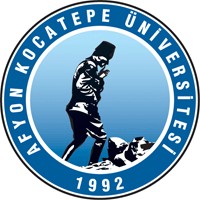 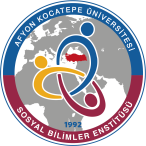 2023-2024 EĞİTİM-ÖĞRETİM YILI BAHAR YARIYILISOSYOLOJİ ANABİLİM DALI   DOKTORA PROGRAMI SINAV (VİZE ) SINAV PROGRAMIS. NODersin AdıÖğretim ÜyesiSınav TarihiSınav SaatiGözetmenler Etki OranıÖğrenci sayısıSınav Yeri1Sosyal Medya ve ToplumDr. Öğr. Üyesi. Osman METİN22.04.202418:00Arş. Gör.  Gözde AYKUT%401Sosyoloji Seminer Salonu2Ekoloji, Kültür ve AileProf. Dr. Hüseyin KOÇAK24.04.202418:00Arş. Gör.  Begüm Ahsen Altuntaş%401Sosyoloji Seminer Salonu3Kültürel ÇalışmalarDoç. Dr. Bedir SALA26.04.202415:00Arş. Gör.  Gözde AYKUT%401Sosyoloji Seminer Salonu4Etik ve SiyasetDoç. Dr. Fatma DORE26.04.202416:00Arş. Gör. Dr. Serhat TOKER%401Sosyoloji Seminer Salonu